Ceintures de poésie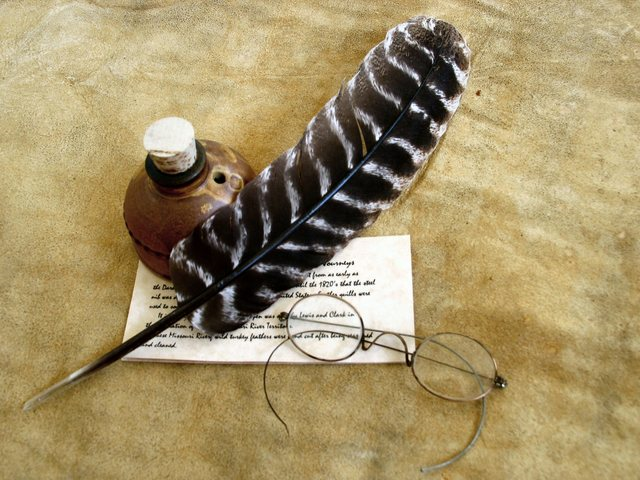 Les trois noisettesTrois noisettes dans le boisTout au bout d'une brindilleDansaient la capucine vivement au ventEn virant ainsi que fillesDe roi.Un escargot vint à passer :« Mon beau monsieur, emmenez-moiDans votre carrosse,Je serai votre fiancée »Disaient-elles toutes trois.Mais le vieux sire sourd et fatigué,Le sire aux quatre cornes sous les feuillesNe s'est point arrêté,Et, c'est l'ogre de la forêt, je crois,C'est le jeune ogre rouge, gourmand et futé, Monseigneur l'écureuil,Qui les a croquéesTristan KlingsorMatin d’octobreC’est l’heure exquise et matinaleQue rougit un soleil soudain.A travers la brume automnaleTombent les feuilles du jardin.Leur chute est lente. On peut les suivreDu regard en reconnaissantLe chêne à sa feuille de cuivre,L’érable à sa feuille de sang.Les dernières, les plus rouillées,Tombent des branches dépouillées ;Mais ce n’est pas l’hiver encore. Une blonde lumière arroseLa nature, et, dans l’air tout rose,On croirait qu’il neige de l’or.François CopéeLe globeOffrons le globe aux enfants, au moins pour une journée.Donnons-leur afin qu’ils en jouent comme d’un ballon multicolorePour qu’ils jouent en chantant parmi les étoiles.Offrons le globe aux enfants,Donnons-leur comme une pomme énormeComme une boule de pain toute chaude,Qu’une journée au moins ils puissent manger à leur faim.Offrons le globe aux enfants,Qu’une journée au moins le globe apprenne la camaraderie,Les enfants prendront de nos mains le globeIls y planteront des arbres immortels.Nazim HikmetAutour du potJe tourne autour du pot,Je n’ose pas le lui dire,Je suis vraiment idiot,Car me taire, c’est bien pire.Ça y est, je prends mon élan,Les mots sortent sur mes lèvres,Maman, au secours mamanJe ne suis pas un bon élève !J’ai eu cinq en dictée,Zéro en poésie,J’avais oubliéEn leçon de géométrie...Ça y est, j’ai réussiMe voilà soulagé,Maintenant je l’ai dit...... Au miroir de la cheminée !Michel BoucherUn jeu très amusantUn bateau fait, dans l’escalier,Des chaises de chambre à coucher,Rempli de coussins du divanPour naviguer sur l’océan.Nous avions des clous, une scie,Le seau d’eau de la nursery.« Et prenons aussi, a dit Tom,Un morceau de cake, une pomme. »Pour Tom et moi, c’était assezPour aller voguer, jusqu’au thé.Nous avons navigué longtemps,C’était un jeu très amusant ;Mais Tom, soudain, tomba dans l’eau- Et je restai seul matelotRobert Louis StevensonLa biche brame au clair de luneLa biche brame au clair de luneEt pleure à se fondre les yeux :Son petit faon délicieuxA disparu dans la nuit brune.Pour raconter son infortuneA la forêt de ses aïeux,La biche brame au clair de luneEt pleure à se fondre les yeux.Mais aucune réponse, aucune,A ses longs appels anxieux !Et, le cou tendu vers les cieux,Folle d'amour et de rancune,La biche brame au clair de lune.Maurice RollinatLes mouchesLes mouches d’aujourd’huine sont plus les mêmes que les mouches d’autrefoiselles sont moins gaiesplus lourdes, plus majestueuses, plus gravesplus conscientes de leur raretéelles se savent menacées d’un génocideDans mon enfance elles allaient se coller joyeusement par centaines, par milliers peut-être dans des bouteilles de forme spécialeelles patinaient, piétinaient, trépassaientpar centaines, par milliers peut-êtreelles foisonnaientelles vivaientMaintenant elles surveillent leur démarcheles mouches d’aujourd’huine sont plus les mêmes que les mouches d’autrefoisRaymond QueneauLa cigale et les fourmisOn était en hiver et les fourmis faisaient sécher leur grain que la pluie avait mouillé. Une cigale affamée leur demanda de quoi manger. Mais les fourmis lui dirent : « Pourquoi n'as-tu pas, toi aussi, amassé des provisions durant l'été ? - Je n'en ai pas eu le temps, répondit la cigale, cet été je musiquais. - Eh bien, après la flûte de l'été, la danse de l'hiver », conclurent les fourmis. Et elles éclatèrent de rire.ÉsopePavane de la Virgule« Quant-à Moi ! », disait la Virgule,J’articule et je module ;Minuscule, mais je réguleLes mots qui s’emportaient !J’ai la forme d’une Péninsule ;A mon signe la phrase bascule.Avec grâce je granuleLe moindre petit opuscule.Quant-au point !Cette tête de muleQui se prétend mon cousin !Voyez comme il se coagule,On dirait une pustule,Au mieux : un grain de sarrasin.Andrée ChédidLa penduleJe suis la pendule, tic !Je suis la pendule, tac !On dirait que je mastiqueDu mastic et des moustiquesQuand je sonne et quand je craque,Je suis la pendule, tic !Je suis la pendule, tac !J'avance ou bien je recule,Tic, tac, je suis la pendule,Je brille quand on m'astiqueJe ne suis pas fantastique,Mais je sais l'arithmétique.J'ai plus d'un tour dans mon sac,Je suis la pendule, tic !Je suis la pendule, tac !Pierre GamarraL'escargot matelotUn escargot fumant sa pipePortait sa maison sur son dos.C'était un garçon sympathique,Un brave et joyeux escargot.Il avait été matelotEt navigué sur un cargo.Il en avait assez de l'eauCet ancien marin escargot.Son ami le petit LéonLui apportait du tabac blond.Et l'escargot fumant sa pipeÉvoquait la mer, les tropiques,Et le tour du monde en cargoQu'il avait fait en escargot,Un escargot fumant la pipePour n'être pas mélancolique.Claude RoyLes trois noisettesTrois noisettes dans le boisTout au bout d'une brindilleDansaient la capucine vivement au ventEn virant ainsi que fillesDe roi.Un escargot vint à passer :« Mon beau monsieur, emmenez-moiDans votre carrosse,Je serai votre fiancée »Disaient-elles toutes trois.Mais le vieux sire sourd et fatigué,Le sire aux quatre cornes sous les feuillesNe s'est point arrêté,Et, c'est l'ogre de la forêt, je crois,C'est le jeune ogre rouge, gourmand et fûté,Monseigneur l'écureuil,Qui les a croquéesTristan KlingsorJ’écrisJ'écris des mots bizarres J'écris des longues histoires J'écris juste pour rire Des choses qui ne veulent rien dire. Ecrire c'est jouer J'écris le soleil J'écris les étoiles J'invente des merveilles Et des bateaux à voiles. Ecrire c'est rêver J'écris pour toi J'écris pour moi J'écris pour ceux qui liront Et pour ceux qui ne liront pas. Ecrire c'est aimer J'écris pour ceux d'ici Ou pour ceux qui sont loin Pour les gens d'aujourd'hui Et pour ceux de demain. Ecrire c'est vivre.Geneviève RousseauChanson pour les enfants l'hiverDans la nuit de l'hiverGalope un grand homme blancC'est un bonhomme de neigeAvec une pipe en bois,Un grand bonhomme de neigePoursuivi par le froid.Il arrive au village.Voyant de la lumièreLe voilà rassuré.Dans une petite maisonIl entre sans frapper ;Et pour se réchauffer,S'assoit sur le poêle rouge,Et d'un coup disparaît.Ne laissant que sa pipeAu milieu d'une flaque d'eau,Ne laissant que sa pipe,Et puis son vieux chapeau.Jacques PrévertPageTitre3Les trois noisettes4Matin d’octobre5Le globe6Autour du pot7Un jeu très amusant8La biche brame au clair de lune9Les mouches10La cigale et les fourmis11Pavane de la virgule12La pendule13L’escargot matelot14Les trois noisettes15J’écris16Chanson pour les enfants l’hiver